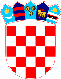 REPUBLIKA HRVATSKAVUKOVARSKO-SRIJEMSKA ŽUPANIJA OPĆINA TOVARNIK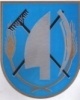  OPĆINSKA NAČELNICAKLASA: 022-05/20-06/08URBROJ: 2188/12-03/01-20-1Tovarnik, 30.3.2020. Na temelju članka 17. stavka 3. Zakona o ublažavanju i uklanjanju posljedica prirodnih nepogoda ( Narodne novine br. 16/19 )   načelnica Općine Tovarnik podnosi Općinskom vijeću IZVJEŠĆE O IZVRŠENJU PLANA DJELOVANJA U PODRUČJU PRIRODNIH NEPOGODA ZA 2019. GOD.U studenom 2019. Općinsko vijeće Općine Tovarnik je donijelo Plan djelovanja u području prirodnih nepogoda. Na temelju navedenoga plana, načelnica Općine Tovarnik je dužna podnijeti Općinskom  vijeću izvješće o izvršenju navedenoga plana djelovanja u području prirodnih nepogoda i to do 31.3. tekuće godine za prethodnu godinu. Budući da u 2019. godini nije bilo prirodnih nepogoda odnosno nije bilo proglašenih elementarnih nepogoda, nije bilo potrebe za postupanjem  po donesenome planu. NAČELNICA OPĆINE TOVARNIK Ruža V. Šijaković, oec. 